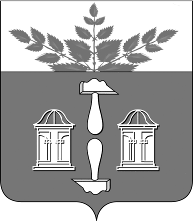 Тульская областьМуниципальное образование ЩЁКИНСКИЙ РАЙОНАДМИНИСТРАЦИЯ ЩЁКИНСКОГО РАЙОНАП О С Т А Н О В Л Е Н И ЕО внесении изменения в постановление администрациимуниципального образования Щекинский районот 16.04.2020 № 4-372 «Об утверждении административного регламентапредоставления муниципальной услуги «Прием заявлений, документов, а также постановка граждан на учет в качестве нуждающихся в жилых помещениях»В соответствии с Федеральным законом от 06.10.2003 № 131-ФЗ «Об общих принципах организации местного самоуправления в Российской Федерации», Федеральным законом от 27.07.2010 № 210-ФЗ «Об организации предоставления государственных и муниципальных услуг», Рапоряжением Правительства Российской Федерации от 18. 09.2019 № 2113-р «О перечне типовых государственных и муниципальных услуг, предоставляемых исполнительными органами государственной власти субъектов РФ, государственными учреждениями субъектов РФ и муниципальными учреждениями, а также органами местного самоуправления», постановлением администрации муниципального образования Щекинский район от 06.12.2019 № 12-1616 «Об утверждении Порядка разработки и утверждения административных регламентов предоставления муниципальных услуг отраслевыми (функциональными) органами администрации муниципального образования Щекинский район и подведомственными учреждениями», на основании Устава муниципального образования Щекинский район, Устава муниципального образования город Щекино Щекинского района администрация муниципального образования Щекинский район ПОСТАНОВЛЯЕТ:1. Внести изменение в постановление администрации муниципального образования Щекинский район от 16.04.2020 № 4-372 «Об утверждении административного регламента предоставления муниципальной услуги «Прием заявлений, документов, а также постановка граждан на учет в качестве нуждающихся в жилых помещениях», изложив пункт 2.4 раздела 2 административного регламента предоставления муниципальной услуги «Прием заявлений, документов, а также постановка граждан на учет в качестве нуждающихся в жилых помещениях» в следующей редакции: «Максимальный срок предоставления муниципальной услуги:	1) по принятию на учет граждан в качестве нуждающихся в жилых помещениях,  внесению изменений в сведения о гражданах, нуждающихся в предоставлении жилого помещения, снятию с учета граждан, нуждающихся в предоставлении жилого помещения — 25 рабочих дней; 	2) по предоставлению информации о движении в очереди граждан, нуждающихся в предоставлении жилого помещения — 5 рабочих дней.».2. Настоящее постановление обнародовать путем размещения на официальном Портале муниципального образования Щекинский район и на информационном стенде администрации Щекинского района по адресу: пл. Ленина, д. 1, г. Щекино, Тульская область.3. Настоящее постановление вступает в силу со дня официального обнародования. Исп. Давыдова Оксана Сергеевна,Тел. 8 (48751) 5-71-52«О внесении изменения в постановление администрации муниципального образования Щекинский район от 16.04.2020 № 4-372 «Об утверждении административного регламента предоставления муниципальной услуги «Прием заявлений, документов, а также постановка граждан на учет в качестве нуждающихся в жилых помещениях»АДМИНИСТРАТИВНЫЙ РЕГЛАМЕНТПРЕДОСТАВЛЕНИЯ АДМИНИСТРАЦИЕЙ МУНИЦИПАЛЬНОГО ОБРАЗОВАНИЯ ЩЕКИНСКИЙ РАЙОН МУНИЦИПАЛЬНОЙ УСЛУГИ «ПРИНЯТИЕ НА УЧЕТ ГРАЖДАН В КАЧЕСТВЕ НУЖДАЮЩИХСЯ В ЖИЛЫХ ПОМЕЩЕНИЯХ»	1. Общие положения	1.1. Термины, понятия и принятые сокращения, используемые в административном регламентеВ целях применения настоящего административного регламента используются термины, понятия и принятые сокращения, установленные действующим законодательством Российской Федерации, в том числе Федеральным законом от 27.07.2010 № 210-ФЗ "Об организации предоставления государственных и муниципальных услуг".1.2. Предмет регулирования административного регламентаАдминистративный регламент предоставления муниципальной услуги «Принятие на учет граждан в качестве нуждающихся в жилых помещениях»  (далее – административный регламент) предусматривает:1) наименование муниципальной услуги;2) наименование органа, предоставляющего муниципальную услугу;3) результат предоставления муниципальной услуги;4) срок предоставления муниципальной услуги;5) правовые основания для предоставления муниципальной услуги;6) исчерпывающий перечень документов, необходимых в соответствии с законодательными или иными нормативными правовыми актами для предоставления муниципальной услуги с разделением на документы и информацию, которые заявитель должен представить самостоятельно, и документы, которые заявитель вправе представить по собственной инициативе, так как они подлежат представлению в рамках межведомственного информационного взаимодействия;7) исчерпывающий перечень оснований для отказа в приеме документов, необходимых для предоставления муниципальной услуги;8) исчерпывающий перечень оснований для приостановления предоставления муниципальной услуги или отказа в предоставлении муниципальной услуги;9) размер платы, взимаемой с заявителя при предоставлении муниципальной услуги, и способы ее взимания в случаях, предусмотренных федеральными законами, принимаемыми в соответствии с ними иными нормативными правовыми актами Российской Федерации, нормативными правовыми актами субъектов Российской Федерации, муниципальными правовыми актами;10) максимальный срок ожидания в очереди при подаче запроса о предоставлении муниципальной услуги и при получении результата предоставления муниципальной услуги;11) срок регистрации запроса заявителя о предоставлении муниципальной услуги;12) требования к помещениям, в которых предоставляются муниципальные услуги, к залу ожидания, местам для заполнения запросов о предоставлении муниципальной услуги, информационным стендам с образцами их заполнения и перечнем документов, необходимых для предоставления каждой муниципальной услуги, в том числе к обеспечению доступности для инвалидов указанных объектов в соответствии с законодательством Российской Федерации о социальной защите инвалидов;
         13) показатели доступности и качества государственных и муниципальных услуг;14) иные требования, в том числе учитывающие особенности предоставления муниципальных услуг в многофункциональных центрах и особенности предоставления государственных и муниципальных услуг в электронной форме.Услуга включает в себя следующие цели обращения:а) постановка на учет граждан в  качестве нуждающихся в жилых помещениях;б) внесение изменений в сведения о гражданах, нуждающихся в предоставлении жилого помещения;в) предоставление информации о движении в очереди граждан, нуждающихся в предоставлении жилого помещения;г) снятие с учета граждан, нуждающихся в предоставлении жилого помещения.	Административный регламент устанавливает порядок взаимодействия с заявителями, органами исполнительной власти Щекинского района, территориальными органами федеральных органов исполнительной власти при рассмотрении заявлений. 1.3. Круг заявителей.1. Лицами, имеющими право на получение услуги, являются физические лица – малоимущие и другие категории граждан, определенные федеральным законом, указом Президента Российской Федерации или законом субъекта Российской Федерации, нуждающиеся в жилых помещениях, зарегистрированные и проживающие на территории муниципального образования город Щекино Щекинского района, которые приняты на учет в качестве нуждающихся в жилых помещениях муниципального жилищного фонда:1) не являющиеся нанимателями жилых помещений по договорам социального найма, договорам найма жилых помещений жилищного фонда социального использования или членами семьи нанимателя жилого помещения по договору социального найма, договору найма жилого помещения жилищного фонда социального использования либо собственниками жилых помещений или членами семьи собственника жилого помещения;2) являющиеся нанимателями жилых помещений по договорам социального найма, договорам найма жилых помещений жилищного фонда социального использования или членами семьи нанимателя жилого помещения по договору социального найма, договору найма жилого помещения жилищного фонда социального использования либо собственниками жилых помещений или членами семьи собственника жилого помещения и обеспеченные общей площадью жилого помещения на одного члена семьи менее учетной нормы;3) проживающие в помещении, не отвечающем установленным для жилых помещений требованиям;4) являющиеся нанимателями жилых помещений по договорам социального найма, договорам найма жилых помещений жилищного фонда социального использования, членами семьи нанимателя жилого помещения по договору социального найма, договору найма жилого помещения жилищного фонда социального использования или собственниками жилых помещений, членами семьи собственника жилого помещения, проживающими в квартире, занятой несколькими семьями, если в составе семьи имеется больной, страдающий тяжелой формой хронического заболевания, при которой совместное проживание с ним в одной квартире невозможно, и не имеющими иного жилого помещения, занимаемого по договору социального найма, договору найма жилого помещения жилищного фонда социального использования или принадлежащего на праве собственности. Перечень соответствующих заболеваний устанавливается уполномоченным Правительством Российской Федерации федеральным органом исполнительной власти;обратившиеся с письменным заявлением по форме, представленной в приложении № 1 к настоящему регламенту;5) молодая семья (возраст каждого из супругов либо одного родителя в неполной семье не превышает 35 лет), обратившаяся с письменным заявлением по форме, представленной в приложении № 2 к настоящему регламенту;2. При наличии у гражданина и (или) членов его семьи нескольких жилых помещений, занимаемых по договорам социального найма, договорам найма жилых помещений жилищного фонда социального использования и (или) принадлежащих им на праве собственности, определение уровня обеспеченности общей площадью жилого помещения осуществляется исходя из суммарной общей площади всех указанных жилых помещений.С заявлением вправе обратиться представитель заявителя, действующий на основании доверенности, оформленной в соответствии с законодательством Российской Федерации на основании федерального закона либо на основании акта уполномоченного на то государственного органа или органа местного самоуправления (далее – представитель).3. Дополнительно, в соответствии с положениями Федерального закона от 25.10.2002 № 125-ФЗ «О жилищных субсидиях гражданам, выезжающим из районов Крайнего Севера и приравненных к ним местностей», Правил выпуска и реализации государственных жилищных сертификатов в рамках реализации подпрограммы «Выполнение государственных обязательств по обеспечению жильем отдельных категорий граждан, установленных федеральным законодательством», утвержденных постановлением Правительства Российской Федерации от 21.03.2006 № 153, установлен следующий порядок по предоставлению государственных жилищных сертификатов указанным категориям граждан:1) Управление по вопросам жизнеобеспечения, строительства, благоустройства и дорожно-транспортному хозяйству администрации муниципального образования Щекинский район:а) проводит ежегодный прием заявлений и документов;б) вручает сертификаты гражданам, выехавшим из районов Крайнего Севера и приравненных к ним местностей;в) ведет книгу учета выданных сертификатов;г) информирует граждан, выехавших из районов Крайнего Севера и приравненных к ним местностей, о порядке и условиях получения социальной выплаты по сертификату;д) оказывает гражданам содействие в сборе документов и передает их в министерство труда и социальной защиты Тульской области.2) Министерство труда и социальной защиты Тульской области:а) принимает на учет граждан, выехавших из районов Крайнего Севера и приравненных к ним местностей;б) принимает решение о признании гражданина, выехавшего из районов Крайнего Севера и приравненных к ним местностей, участником подпрограммы;в) уведомляет граждан, выехавших из районов Крайнего Севера и приравненных к ним местностей, о признании (отказе в признании) гражданина участником подпрограммы;г) регистрирует граждан в книге регистрации и учета граждан, имеющих право на получение социальных выплат для приобретения жилья;д) формирует учетные дела граждан, выехавших из районов Крайнего Севера и приравненных к ним местностей;е) формирует и утверждает Сводный список граждан, выехавших из районов Крайнего Севера и приравненных к ним местностей;ж) оформляет и передает сертификаты органам местного самоуправления для вручения их гражданам-участникам подпрограммы из категории выехавших из районов Крайнего Севера и приравненных к ним местностей;з) информирует о признании участниками подпрограммы органы местного самоуправления по месту жительства данных граждан.4. Жилые помещения предоставляются гражданам, состоящим на учете в качестве нуждающихся в жилых помещениях, в порядке очередности исходя из времени принятия таких граждан на учет.Вне очереди жилые помещения по договорам социального найма предоставляются:1) гражданам, жилые помещения которых признаны в установленном порядке непригодными для проживания и ремонту или реконструкции не подлежат;2) гражданам, страдающим тяжелыми формами хронических заболеваний, указанных в предусмотренном пунктом 4 части 1 статьи 51 Жилищного Кодекса Российской Федерации перечне.Жилые помещения по договорам социального найма не предоставляются иностранным гражданам, лицам без гражданства, если международным договором Российской Федерации не предусмотрено иное.1.4. Информирование о порядке предоставления муниципальной услуги1. Информация о месте нахождения и графике работы организаций, участвующих в предоставлении муниципальных услуг:1) Управление по вопросам жизнеобеспечения, строительства, благоустройства и дорожно-транспортному хозяйству администрации муниципального образования Щекинский район: 301248, Тульская область, г. Щекино, ул. Шахтерская, д.11.График работы:понедельник - четверг с 9.00 до 18.00;пятница с 9.00 до 17.00;обеденный перерыв с 13.00 до 13.48.В предпраздничные дни режим работы сокращается на 1 час.2) ГБУ ТО «Многофункциональный центр» отделение № 28 в г. Щекино: 301248, Тульская область, г. Щекино ул. Шахтерская, д. 21.2. Информация о муниципальной услуге размещается на официальном Портале муниципального образования Щекинский район в сети Интернет, региональном Портале государственных услуг Тульской области, предоставляется заявителям индивидуально с использованием средств телефонной связи, при личном обращении гражданина в Управление, ГБУ ТО «Многофункциональный центр» отделение № 28.3. Справочные телефоны:1) Управление: 8(48751) 5-44-63 (факс), 8(48751) 5-45-73.2) ГБУ ТО «Многофункциональный центр» отделение № 28:                         8-800-200-71-02.При ответах на телефонные звонки и устные обращения специалисты, ответственные за предоставление муниципальной услуги,  подробно и в вежливой (корректной) форме информируют обратившихся лиц по вопросам предоставления муниципальной услуги, обращаются к ним на «Вы», проявляют спокойствие и выдержку, дают разъяснения, исключая возможность ошибочного или двоякого их понимания.Ответ на телефонный звонок начинается с информации о наименовании организации, фамилии, имени, отчестве и должности специалиста, принявшего телефонный звонок.Время телефонного разговора не должно превышать 10 минут.При невозможности самостоятельно ответить на поставленные обратившимся лицом вопросы специалист, принявший звонок, должен сообщить обратившемуся лицу телефонный номер, по которому обратившееся лицо может получить необходимую информацию.4. Адреса официальных сайтов органов, предоставляющих муниципальную услугу:1) официальный Портал муниципального образования Щекинский район: http://www.schekino.ru;2) региональный портал государственных услуг Тульской области: http://www.gosuslugi71.ru.5. Адреса электронной почты органов, предоставляющих муниципальную услугу:1) Управление: e-mail: sh-blago13@tularegion.org;2) ГБУ ТО «Многофункциональный центр» отделение № 28: e-mail:mfc7122@gmail.com.6. Порядок получения информации заявителями по вопросам предоставления Услуги, услуг, необходимых и обязательных для предоставления Услуги:1) индивидуальное устное информирование (консультирование) по процедуре предоставления муниципальной услуги осуществляется должностными лицами комитета по правовой работе администрации Щекинского района (далее по тексту - должностные лица) в каб. № 30 при личном обращении к должностному лицу, непосредственно предоставляющему муниципальную услугу, в определенные для приема граждан часы либо по телефону;2) индивидуальное устное информирование (консультирование) по процедуре предоставления муниципальной услуги осуществляется работниками ГБУ ТО «Многофункциональный центр» отделение № 28 при личном обращении к сотруднику, непосредственно предоставляющему муниципальную услугу, в определенные для приема граждан часы либо по телефону.3) ознакомление заявителя с информацией, необходимой для предоставления муниципальной путем просмотра информации, размещенной в сети интернет на официальном Портале муниципального образования Щекинский район, региональном Портале государственных услуг Тульской области.7. Порядок получения сведений о ходе предоставления муниципальной услуги:1) индивидуальное устное информирование заявителей о ходе предоставления муниципальной услуги осуществляется должностными лицами комитета по правовой работе администрации Щекинского района (далее по тексту - должностные лица) в каб. № 30 при личном обращении к должностному лицу, непосредственно предоставляющему муниципальную услугу, в определенные для приема граждан часы либо по телефону;2) индивидуальное устное информирование заявителей о ходе предоставления муниципальной услуги осуществляется работниками ГБУ ТО «Многофункциональный центр» отделение № 28 при личном обращении к должностному лицу, непосредственно предоставляющему муниципальную услугу, в определенные для приема граждан часы либо по телефону;3) просмотр заявителем информации, содержащейся в личном кабинете заявителя при подаче заявления через региональный портал государственных услуг Тульской области: http://www.gosuslugi71.ru.8. Информация, указанная в п. 1-6 настоящего раздела размещается в сети интернет на официальном Портале муниципального образования Щекинский район, региональном Портале государственных услуг Тульской области.Текст настоящего административного регламента размещается в местах предоставления муниципальной услуги – управлении по вопросам жизнеобеспечения, строительства, благоустройства и дорожно-транспортному хозяйству каб. № 30.1.5. Права заявителей при получении муниципальной услугиПри получении Услуги заявители имеют право на:1) получение Услуги своевременно и в соответствии со стандартом предоставления Услуги и с единым стандартом в случае, предусмотренном частью 2 статьи 14 Федерального закона от 27.07.2010 № 210-ФЗ «Об организации предоставления государственных и муниципальных услуг»;2) получение полной, актуальной и достоверной информации о порядке предоставления Услуги, в том числе в электронной форме;3) получение Услуги в электронной форме, если это не запрещено законом, а также в иных формах, предусмотренных законодательством Российской Федерации, по выбору заявителя;4) досудебное (внесудебное) рассмотрение жалоб в процессе получения Услуги;5) получение Услуги в многофункциональном центре в соответствии с соглашениями, заключенными между многофункциональным центром и органом местного самоуправления, предоставляющим муниципальные услуги (далее - соглашения о взаимодействии), с момента вступления в силу соответствующего соглашения о взаимодействии;6) при организации на Портале государственных и муниципальных услуг возможности применения электронной цифровой подписи (электронной подписи) заявитель имеет возможность заполнения интерактивной формы запроса, приложения к запросу электронных образов документов с применением электронной цифровой подписи (электронной подписи), получать сведения о ходе предоставления Услуги. Указанная возможность предоставляется заявителям после получения в установленном порядке доступа в подсистеме «личный кабинет» Портала государственных и муниципальных услуг (функций).Заявитель имеет право на получение сведений о ходе предоставления муниципальной услуги с момента приема его запроса на предоставление муниципальной услуги. Заявителю предоставляются сведения о том, на каком этапе (в процессе выполнения какой административной процедуры) муниципальной услуги находится представленный им запрос.Для получения сведений о ходе предоставления муниципальной услуги Заявителем указываются в письменном обращении (называются - при устном обращении) для юридических лиц: наименование юридического лица, а также фамилия, имя, отчество руководителя юридического лица либо фамилия, имя, отчество представителя юридического лица; для физических лиц: фамилия, имя, отчество Заявителя, почтовый адрес. При обращении на РПГУ заявитель авторизуется в системе и с помощью меню выбирает муниципальную услугу, реализованную в электронном виде. Заполнив необходимые поля, соответствующие входным данным из перечня предоставляемых документов, и прикрепив электронные копии документов, пользователь портала оставляет заявку на оказание услуги. Изменения статуса заявки муниципальной услуги заявитель может в режиме реального времени отслеживать в личном кабинете на РПГУ. Возможность получения общей информации по регламенту муниципальной услуги, контактных данных специалистов реализована на региональном портале без необходимости обязательной авторизации.Требования о предоставлении информации о порядке предоставления муниципальной услуги в ГБУ «МФЦ» устанавливаются с учетом требований, установленных Административным регламентом.1.6. Обязанность отраслевого (функционального) органа, предоставляющего муниципальную услугуУправление по вопросам жизнеобеспечения, благоустройства, строительства и дорожно-транспортному хозяйству администрации муниципального образования Щекинский район, обязано:1) предоставлять Услугу в соответствии с Регламентом;2) обеспечивать возможность получения заявителем Услуги в электронной форме, если это не запрещено законом, а также в иных формах, предусмотренных законодательством Российской Федерации, по выбору заявителя;3) представлять в иные органы, предоставляющие государственные услуги, органы, предоставляющие муниципальные услуги, в подведомственные государственным органам или органам местного самоуправления организации, участвующие в предоставлении государственных и муниципальных услуг, по межведомственным запросам таких органов и организаций документы и информацию, необходимые для предоставления государственных и муниципальных услуг безвозмездно, а также получать от иных органов, предоставляющих государственные услуги, органов, предоставляющих муниципальные услуги, государственных органов, от подведомственных государственным органам или органам местного самоуправления организаций, участвующих в предоставлении государственных и муниципальных услуг, такие документы и информацию;4) предоставить заявителю возможность ознакомиться с документами и материалами, касающимися рассмотрения обращения, если это не затрагивает права, свободы и законные интересы других лиц и если в указанных документах и материалах не содержатся сведения, составляющие государственную или иную охраняемую федеральным законом тайну;5) исполнять иные обязанности в соответствии с требованиями действующего законодательства, регулирующего отношения, возникающие в связи с предоставлением Услуги.2. Стандарт предоставления муниципальной услуги2.1. Наименование муниципальной услуги «Принятие на учет граждан в качестве нуждающихся в жилых помещениях».Муниципальная услуга «Принятие на учет граждан в качестве нуждающихся в жилых помещениях» включает в себя следующие цели обращения:	1) «Постановка на учет граждан, нуждающихся в предоставлении жилого помещения;	2) «Внесение изменений в сведения о гражданах, нуждающихся в предоставлении жилого помещения»;3) «Предоставление информации о движении в очереди граждан, нуждающихся в предоставлении жилого помещения»;4) «Снятие с учета граждан, нуждающихся в предоставлении жилого помещения».2.2. Наименование отраслевого (функционального) органа, предоставляющего муниципальную услугуУправление по вопросам жизнеобеспечения, благоустройства, строительства и дорожно-транспортному хозяйству администрации муниципального образования Щекинский район, ГБУ «МФЦ».2.3. Результат предоставления Услуги	Результатами предоставления муниципальной услуги являются:	1) решение о принятии на учет граждан, нуждающихся в предоставлении жилого помещения (приложение № 4);	2) уведомление об учете граждан, нуждающихся в предоставлении жилого помещения (приложение № 5);	3) уведомление о снятии с учета граждан, нуждающихся в предоставлении жилого помещения (приложение № 6);	4) решения об отказе в приеме документов, необходимых для предоставления услуги / об отказе в предоставлении услуги (приложение №7).	При подаче заявления через ЕПГУ результат предоставления муниципальной услуги независимо от принятого решения направляется заявителю в форме электронного образа документа, подписанного усиленной квалифицированной электронной подписью уполномоченного должностного лица, ответственного за предоставление услуги, в личный кабинет на ЕПГУ; также заявитель может получить результат предоставления муниципальной услуги в любом многофункциональном центре на территории Тульской области в форме распечатанного экземпляра электронного документа на бумажном носителе.2.4. Срок предоставления муниципальной услугиМаксимальный срок предоставления муниципальной услуги:	1) по принятию на учет граждан в качестве нуждающихся в жилых помещениях,  внесению изменений в сведения о гражданах, нуждающихся в предоставлении жилого помещения, снятию с учета граждан, нуждающихся в предоставлении жилого помещения — 25 рабочих дней; 	2) по предоставлению информации о движении в очереди граждан, нуждающихся в предоставлении жилого помещения — 5 рабочих дней.2.5. Перечень нормативных правовых актов, регулирующих отношения, возникающие в связи с предоставлением муниципальной услугиПредоставление муниципальной услуги осуществляется в соответствии со следующими нормативными правовыми актами:1) Конституция Российской Федерации;2) «Жилищный кодекс Российской Федерации»;3) Федеральный закон от 02.05.2006 № 59-ФЗ «О порядке рассмотрения обращений граждан Российской Федерации»;4) Федеральный закон от 06.10.2003 г. № 131–ФЗ «Об общих принципах организации местного самоуправления в Российской Федерации»; 5) Федеральный закон от 27.07.2010 № 210-ФЗ «Об организации предоставления государственных и муниципальных услуг»;6) Федеральный закон от 27.07.2006 № 152-ФЗ «О персональных данных»;7) Федеральный закон от 06.04.2011 № 63-ФЗ «Об электронной подписи»;8) Постановление Правительства РФ от 16.06.2006 № 378 «Об утверждении перечня тяжелых форм хронических заболеваний, при которых невозможно совместное проживание граждан в одной квартире»; 	9) Приказ Министерства регионального развития РФ от 25.02.2005 № 18 «Об утверждении Методических рекомендаций для субъектов Российской Федерации и органов местного самоуправления по определению порядка ведения органами местного самоуправления учета граждан в качестве нуждающихся в жилых помещениях, предоставляемых по договорам социального найма, и по предоставлению таким гражданам жилых помещений по договору социального найма»;	10) Закон Тульской области от 07.07.2006 № 722-ЗТО «О порядке признания граждан малоимущими в целях учета и предоставления им по договорам социального найма жилых помещений»;11) Закон Тульской области от 12.11.2007 № 902-ЗТО «О жилищном фонде Тульской области»;12) Устав муниципального образования город Щекино Щекинского района;иными нормативными правовыми актами, действующими на территории муниципального образования Щекинский район.2.6. Исчерпывающий перечень документов, необходимых в соответствии с нормативными правовыми актами для предоставления муниципальной услуги и услуг, которые являются необходимыми и обязательными для предоставления муниципальной услуги, подлежащих представлению заявителем, способы их получения заявителем, в том числе в электронной форме, порядок их представленияДокументами, необходимыми для предоставления муниципальной услуги, являются:	1. При обращении с целью «Постановка на учет граждан, нуждающихся в предоставлении жилого помещения»:1) Письменный запрос о предоставлении услуги (приложение № 1) (при личном обращении или через многофункциональный центр; в случае представления документов в электронной форме через ЕПГУ направление указанного документа не требуется);2) Паспорт гражданина Российской Федерации либо иной документ, удостоверяющий личность каждого члена семьи (при личном обращении или через многофункциональный центр; в случае представления документов в электронной форме через ЕПГУ направление указанного документа не требуется );3) Документ, подтверждающий регистрацию в системе индивидуального (персонифицированного) учета на всех членов семьи (при личном обращении или через многофункциональный центр; в случае представления документов в электронной форме через ЕПГУ направление указанного документа не требуется);4) Документ, подтверждающий полномочия представителя (при обращении представителя);	  5) Копия свидетельства о рождении каждого члена семьи, свидетельства о заключении брака (расторжении брака), свидетельства о перемене имени, выданные компетентными органами иностранного государства, и их нотариально удостоверенный перевод на русский язык;	  6) Копия документа, подтверждающего право пользования жилым помещением, занимаемым заявителем и членами его семьи (договор либо иной документ, подтверждающий право пользования жилым помещением);7) Правоустанавливающие документы на жилое помещение (если право на жилое помещение не зарегистрировано в ЕГРН);8) Медицинское заключение, подтверждающее наличие тяжелой формы хронического заболевания (при проживании в квартире, занятой несколькими семьями, если в составе семьи имеется больной, страдающий тяжелой формой хронического заболевания);9) Документ, подтверждающий утрату (отсутствие) попечения родителей (при обращении лиц, относящихся к детям-сиротам или детям, оставшимся без попечения родителей);	10) Документ, подтверждающий льготную категорию гражданина (при обращении с причиной участие в боевых действиях, в войне, по ликвидации аварии, службы в подразделении особого риска);	11) Документ о признании гражданина, пострадавшим от политических репрессий (при обращении граждан, пострадавших от политических репрессий);	12) Документ, подтверждающий категорию заявителя, имеющего право на постановку на учет в качестве нуждающегося в предоставлении жилого помещения (при обращении иных лиц, относящимся к категории граждан, имеющих право на постановку на учет в качестве лиц, нуждающихся в предоставлении жилого помещения).	2. При обращении с целью «Внесение изменений в сведения о гражданах, нуждающихся в предоставлении жилого помещения»:1) Письменный запрос о предоставлении услуги (приложение № 7) (при личном обращении или через многофункциональный центр; в случае представления документов в электронной форме через ЕПГУ направление указанного документа не требуется);2) Паспорт гражданина Российской Федерации либо иной документ, удостоверяющий личность каждого члена семьи (при личном обращении или через многофункциональный центр; в случае представления документов в электронной форме через ЕПГУ направление указанного документа не требуется);3) Документ, подтверждающий регистрацию в системе индивидуального (персонифицированного) учета на всех членов семьи (при личном обращении или через многофункциональный центр; в случае представления документов в электронной форме через ЕПГУ направление указанного документа не требуется);4) Документ, подтверждающий полномочия представителя (при обращении представителя);5) Документ, на основании которого необходимо внести изменения  в сведения о гражданах, нуждающихся в предоставлении жилого помещения (при наличии).3. При обращении с целью «Предоставление информации о движении в очереди граждан, нуждающихся в предоставлении жилого помещения»:1) Письменный запрос о предоставлении услуги (приложение № 8) (при личном обращении или через многофункциональный центр; в случае представления документов в электронной форме через ЕПГУ направление указанного документа не требуется);2) Паспорт гражданина Российской Федерации либо иной документ, удостоверяющий личность каждого члена семьи (при личном обращении или через многофункциональный центр; в случае представления документов в электронной форме через ЕПГУ направление указанного документа не требуется);3) Документ, подтверждающий регистрацию в системе индивидуального (персонифицированного) учета на всех членов семьи (при личном обращении или через многофункциональный центр; в случае представления документов в электронной форме через ЕПГУ направление указанного документа не требуется);4) Документ, подтверждающий полномочия представителя (при обращении представителя).4. При обращении с целью «Снятие с учета граждан, нуждающихся в предоставлении жилого помещения»:1) Письменный запрос о предоставлении услуги (приложение № 9) (при личном обращении или через многофункциональный центр; в случае представления документов в электронной форме через ЕПГУ направление указанного документа не требуется);2) Паспорт гражданина Российской Федерации либо иной документ, удостоверяющий личность каждого члена семьи (при личном обращении или через многофункциональный центр; в случае представления документов в электронной форме через ЕПГУ направление указанного документа не требуется);3) Документ, подтверждающий регистрацию в системе индивидуального (персонифицированного) учета на всех членов семьи (при личном обращении или через многофункциональный центр; в случае представления документов в электронной форме через ЕПГУ направление указанного документа не требуется);4) Документ, подтверждающий полномочия представителя (при обращении представителя);5) Документ, на основании которого необходимо внести изменения  в сведения о гражданах, нуждающихся в предоставлении жилого помещения (при наличии).Одновременно с копиями вышеперечисленных документов заявитель при личном обращении представляет их подлинники. Копии после сличения с подлинниками документов заверяются органом учета и приобщаются к материалам учетного дела. После регистрации запроса и документов с целью предоставления муниципальной услуги подлинники документов возвращаются заявителю.В случае, если для предоставления муниципальной услуги необходима обработка персональных данных лица, не являющегося заявителем, и если в соответствии с федеральным законом обработка таких персональных данных может осуществляться с согласия указанного лица, при обращении за получением муниципальной услуги заявитель дополнительно представляет документы, подтверждающие получение согласия указанного лица или его законного представителя на обработку персональных данных указанного лица. Данные требования не распространяются на лиц, признанных безвестно отсутствующими, и на разыскиваемых лиц, место нахождения которых не установлено уполномоченным федеральным органом исполнительной власти.	  Органы, предоставляющие муниципальную услугу, а также работники указанных органов обязаны соблюдать конфиденциальность ставшей известной им в связи с осуществлением деятельности по предоставлению муниципальных услуг или услуг, являющихся необходимыми и обязательными для предоставления муниципальных услуг, информации, которая связана с правами и законными интересами заявителя или третьих лиц.2.7. Исчерпывающий перечень документов, необходимых в соответствии с нормативными правовыми актами для предоставления муниципальной услуги, которые находятся в распоряжении государственных органов, органов местного самоуправления и иных органов, участвующих в предоставлении муниципальной услуги, и которые заявитель вправе представить, а также способы их получения заявителями, в том числе в электронной форме, порядок их представления2.7.1. Документы, которые находятся в распоряжении государственных органов, органов местного самоуправления и иных органов, участвующих в предоставлении государственных или муниципальных услуг:	1) проверка действительности паспорта (расширенная);	2) выписка из Единого государственного реестра недвижимости о правах отдельного лица на имевшиеся (имеющиеся) у него объекты недвижимости;	3) правоустанавливающие документы на объекты недвижимости, права на которые зарегистрированы в Едином государственном реестре недвижимости;	4) решение органа местного самоуправления о признании гражданина малоимущим (при обращении заявителя, относящегося к категории малоимущих граждан);	5) решение органа местного самоуправления о признании жилого помещения, занимаемого гражданином и членами семьи, непригодным для проживания, или о признании многоквартирного дома, в котором они проживают, аварийным и подлежащим сносу;	6) справка из органа, осуществляющего государственный технический учет и техническую инвентаризацию объектов градостроительной деятельности (Тульский филиал ФГУП «Ростехинвентаризация - Федеральное БТИ»), о наличии (отсутствии) у гражданина-заявителя и членов его семьи жилого помещения на территории г. Тулы и Тульской области;	7) свидетельства о государственной регистрации актов гражданского состояния: о рождении несовершеннолетних членов семьи, об усыновлении (удочерении), о браке (расторжении брака), перемене имени; 	8) сведения из Единого государственного реестра юридических лиц, в случае подачи заявления юридическим лицом (в случае обращения представителя ЮЛ);	9) сведения из Единого государственного реестра индивидуальных предпринимателей, в случае подачи заявления индивидуальным предпринимателем (в случае обращения представителя ИП); 	10) сведения о регистрационном учете по месту жительства.	2.7.2. Документы (их копии или сведения, содержащиеся в них), указанные в пункте 2.7.1 настоящего административного регламента, запрашиваются уполномоченным органом в государственных органах, органах местного самоуправления и подведомственных государственным органам или органам местного самоуправления организациях, в распоряжении которых находятся указанные документы, если заявитель не представил указанные документы самостоятельно. 	2.7.3. Запрещается требовать от заявителей:	1) представления документов и информации или осуществления действий, представление или осуществление которых не предусмотрено нормативными правовыми актами, регулирующими отношения, возникающие в связи с предоставлением муниципальной услуги;	2) представления документов и информации, в том числе подтверждающих внесение заявителем платы за предоставление муниципальной услуги, которые находятся в распоряжении органов, предоставляющих муниципальные услуги, иных государственных органов, органов местного самоуправления либо подведомственных государственным органам или органам местного самоуправления организаций, участвующих в предоставлении предусмотренных частью 1 статьи 1  Федерального закона от 27 июля 2010 года № 210-ФЗ «Об организации предоставления государственных и муниципальных услуг» муниципальных услуг, в соответствии с нормативными правовыми актами Российской Федерации, нормативными правовыми актами субъектов Российской Федерации, муниципальными правовыми актами, за исключением документов, включенных в определенный частью 6 статьи 7 Федерального закона от 27 июля 2010 года № 210-ФЗ «Об организации предоставления государственных и муниципальных услуг» перечень документов. Заявитель вправе представить указанные документы и информацию в органы, предоставляющие государственные услуги, и органы, предоставляющие муниципальные услуги, по собственной инициативе;	3) осуществления действий, в том числе согласований, необходимых для получения муниципальной услуги и связанных с обращением в иные государственные органы, органы местного самоуправления, организации, за исключением получения услуг и получения документов и информации, предоставляемых в результате предоставления таких услуг, включенных в перечни, указанные в части 1 статьи 9 Федерального закона от 27 июля 2010 года № 210-ФЗ «Об организации предоставления государственных и муниципальных услуг»;	4) представления документов и информации, отсутствие и (или) недостоверность которых не указывались при первоначальном отказе в приеме документов, необходимых для предоставления муниципальной услуги, либо в предоставлении муниципальной услуги, за исключением следующих случаев:	а) изменение требований нормативных правовых актов, касающихся предоставления муниципальной услуги, после первоначальной подачи заявления о предоставлении муниципальной услуги;	б) наличие ошибок в заявлении о предоставлении муниципальной услуги и документах, поданных заявителем после первоначального отказа в приеме документов, необходимых для предоставления муниципальной услуги, либо в предоставлении муниципальной услуги и не включенных в представленный ранее комплект документов;	в) истечение срока действия документов или изменение информации после первоначального отказа в приеме документов, необходимых для предоставления муниципальной услуги, либо в предоставлении муниципальной услуги;	г) выявление документально подтвержденного факта (признаков) ошибочного или противоправного действия (бездействия) должностного лица органа, предоставляющего муниципальную услугу, государственного или муниципального служащего, работника многофункционального центра, работника организации, предусмотренной частью 1.1 статьи 16 Федерального закона от 27 июля 2010 года № 210-ФЗ «Об организации предоставления государственных и муниципальных услуг», при первоначальном отказе в приеме документов, необходимых для предоставления муниципальной услуги, либо в предоставлении муниципальной услуги, о чем в письменном виде за подписью руководителя органа, предоставляющего муниципальную услугу, руководителя многофункционального центра при первоначальном отказе в приеме документов, необходимых для предоставления муниципальной услуги, либо руководителя организации, предусмотренной частью 1.1 статьи 16 Федерального закона от 27 июля 2010 года № 210-ФЗ «Об организации предоставления государственных и муниципальных услуг» настоящего Федерального закона, уведомляется заявитель, а также приносятся извинения за доставленные неудобства;	5) предоставления на бумажном носителе документов и информации, электронные образы которых ранее были заверены в соответствии с пунктом 7.2 части 1 статьи 16 Федерального закона от 27 июля 2010 года № 210-ФЗ «Об организации предоставления государственных и муниципальных услуг», за исключением случаев, если нанесение отметок на такие документы либо их изъятие является необходимым условием предоставления муниципальной услуги, и иных случаев, установленных федеральными законами.2.8. Исчерпывающий перечень оснований для отказа в приемедокументов, необходимых для предоставления муниципальной услуги	Основаниями для отказа в приеме документов являются:	1) заявление подано в орган государственной власти, орган местного самоуправления, в полномочия которых не входит предоставление услуги;	2) некорректное заполнение обязательных полей в форме заявления о предоставлении услуги (недостоверное, неправильное либо неполное заполнение);  	3) представление неполного комплекта документов, к заявлению не приложены документы, указанные в его приложении;	4) представленные документы утратили силу на момент обращения за услугой (документ, удостоверяющий личность, документ, удостоверяющий полномочия представителя заявителя, в случае обращения за предоставлением услуги указанным лицом);	5) представленные документы содержат подчистки и исправления текста, не заверенные в порядке, установленном законодательством Российской Федерации; 	6) документы содержат повреждения, наличие которых не позволяет в полном объеме использовать информацию и сведения, содержащиеся в документах для предоставления услуги;	7) подача заявления о предоставлении муниципальной услуги и электронных документов, необходимых для предоставления услуги, с нарушением установленных требований;	8) заявление подано лицом, не имеющим полномочий представлять интересы заявителя.2.9. Исчерпывающий перечень оснований для приостановления или отказа в предоставлении муниципальной услуги	Основания для приостановления предоставления услуги не предусмотрены.  Основаниями для отказа в предоставлении услуги являются: 1. По услуге с целью «Постановка на учет граждан, нуждающихся в предоставлении жилого помещения»:        1) Документы (сведения), представленные заявителем, противоречат документам (сведениям), полученным в рамках межведомственного взаимодействия. 2) Представленными документами и сведениями не подтверждается право гражданина состоять на учете в качестве нуждающихся в жилых помещениях.3) Не истек срок совершения действий, предусмотренных статьей 53 Жилищного кодекса, которые привели к ухудшению жилищных условий.2. По услуге с целью «Внесение изменений в сведения о гражданах, нуждающихся в предоставлении жилого помещения»: 1) Документы (сведения), представленные заявителем, противоречат документам (сведениям), полученным в рамках межведомственного взаимодействия. 2) Представлены документы, которые не подтверждают право соответствующих граждан состоять на учете в качестве нуждающихся в жилых помещениях.3. По услуге с целью «Предоставление информации о движении в очереди граждан, нуждающихся в предоставлении жилого помещения» - документы (сведения), представленные заявителем, противоречат документам (сведениям), полученным в рамках межведомственного взаимодействия. 4. По услуге с целью «Снятие с учета граждан, нуждающихся в предоставлении жилого помещения» - документы (сведения), представленные заявителем, противоречат документам (сведениям), полученным в рамках межведомственного взаимодействия. 2.10. Перечень услуг, которые являются необходимыми и обязательными для предоставления муниципальной услуги, в том числе сведения о документе (документах), выдаваемом (выдаваемых) организациями, участвующими в предоставлении муниципальной услуги	Перечень услуг, которые являются необходимыми и обязательными для предоставления муниципальной услуги, отсутствует.2.11. Порядок, размер и основания взимания государственной   пошлины  или иной платы, взимаемой за предоставление муниципальной услугиМуниципальная услуга предоставляется бесплатно.2.12. Порядок, размер и основания взимания платы за предоставление услуг, необходимых и обязательных для предоставления муниципальной услугиПлата за предоставление услуг, необходимых и обязательных для предоставления муниципальной услуги, определяется организациями, предоставляющими необходимые данные и обязательные услуги.2.13. Максимальный срок ожидания в очереди при подаче запроса о предоставлении муниципальной услуги при получении результата предоставления муниципальной услуги	   Максимальный срок ожидания в очереди при подаче запроса о предоставлении муниципальной услуги и при получении результата предоставления муниципальной услуги не превышает пятнадцать минут.2.14. Срок регистрации запроса заявителя о предоставлении муниципальной услуги, в том числе в электронной формеЗаявление о предоставлении муниципальной услуги, представленное заявителем в ОМСУ лично, подлежит обязательной регистрации в день его поступления. Заявление, поступившее в ОМСУ по почте, подлежит регистрации в течение трех дней с момента его поступления в ОМСУ.Заявление о предоставлении муниципальной услуги, представленное заявителем в многофункциональный центр, регистрируется в соответствии с правилами делопроизводства, установленными многофункциональным центром. Передача заявления и документов на бумажном носителе в ОМСУ осуществляется в течении 3 рабочих дней со дня приема документов.При подаче заявления на ЕПГУ оно автоматически фиксируется в режиме реального времени в электронной системе. С учетом особенностей ведения процедур по данной муниципальной услуге ответственный специалист регистрирует заявление, поданное в электронном виде в документах внутреннего делопроизводства с сохранением присвоенного системой индивидуального номера.2.15. Требования к помещениям, в которых предоставляется муниципальная услугаПомещения, в которых осуществляется предоставление Услуги, должны соответствовать санитарно-эпидемиологическим и санитарно-гигиеническим требованиям, оборудованы средствами телефонной и телекоммуникационной связи.Помещение должно быть оборудовано системой противопожарной сигнализации.Информационная табличка, содержащая сведения о полном наименовании, графике работы, размещается на хорошо просматриваемых посетителями местах.Информация о предоставлении Услуги размещается:1) на стендах в помещениях и на официальном сайте  ГБУ «МФЦ»;2) на официальном портале администрации Щекинского района;3) на Портале государственных и муниципальных услуг. Для инвалидов и других маломобильных групп граждан должны быть предусмотрены:1) возможность беспрепятственного входа в учреждения и выхода их них;2) содействие со стороны должностных лиц учреждения, при необходимости, инвалиду при входе в учреждение и выходе из него;3) возможность посадки в транспортное средство и высадке из него перед входом в учреждение, в том числе с использованием кресла-коляски и, при необходимости, с помощью должностных лиц учреждения;4) возможность самостоятельного передвижения по территории учреждения в целях доступа к месту предоставления услуги, в том числе с помощью должностных лиц учреждения, предоставляющих услуги;5) сопровождение инвалидов, имеющих стойкие нарушения функции зрения;6) обеспечение допуска в учреждение, в котором предоставляются услуги, собаки-проводника при наличии документа, подтверждающего ее специальное обучение, выданного в порядке, установленном федеральным органом исполнительной власти, осуществляющим функции по выработке и реализации государственной политики и нормативно-правовому регулированию в сфере социальной защиты населения;7) оказание должностными лицами учреждения иной необходимой инвалидам и маломобильным группам населения помощи в преодолении барьеров, мешающих получению ими услуг наравне с другими лицами, к месту ожидания и приема заявителей, размещению и оформлению визуальной, текстовой и мультимедийной информации о порядке предоставления муниципальной услуги.В местах предоставления муниципальной услуги размещаются схемы расположения средств пожаротушения и путей эвакуации сотрудников администрации и посетителей.Помещение для ожидания гражданами приема оборудуется стульями, столами (стойками), обеспечивается канцелярскими принадлежностями.Рабочие места работников, предоставляющих муниципальную услугу, должны быть оборудованы средствами вычислительной техники (как правило, один компьютер с установленными справочно-информационными системами на каждого специалиста), оргтехникой, средствами связи.Помещения МФЦ оборудуются согласно требованиям Постановления Правительства Российской Федерации от 22.12.2012 № 1376 «Об утверждении правил организации деятельности многофункциональных центров предоставления государственных и муниципальных услуг».2.16. Показатели доступности и качества муниципальной услуги2.16.1. Количество и продолжительность взаимодействий заявителя с должностными лицами органа:1) при личном предоставлении запроса о предоставлении муниципальной услуги, а также при личном получении результата предоставления муниципальной услуги – 2 взаимодействия до пятнадцати минут;2) при личном предоставлении запроса о предоставлении муниципальной услуги и направлении почтовым отправлением заявителю письма (уведомления) об отказе в предоставлении муниципальной услуги – 1 взаимодействие до пятнадцати минут;3) при направлении запроса о предоставлении муниципальной услуги почтовым отправлением или через ЕПГУ/РПГУ и личном получении результата предоставления муниципальной услуги – 1 взаимодействие до пятнадцати минут;4) при направлении запроса о предоставлении муниципальной услуги, а также письма (уведомления) об отказе в предоставлении муниципальной услуги.2.16.2. Соблюдение установленного количества взаимодействий заявителя с ответственными специалистами при предоставлении муниципальной услуги.Определяется как отношение количества взаимодействий (обращений, заявлений) одного заявителя в процессе предоставления муниципальной услуги к установленному количеству взаимодействий в соответствии с настоящим административным регламентом.2.16.3. Жалобы заявителей по вопросам предоставления муниципальной услуги.Определяется как количество обоснованных жалоб заявителей на качество и доступность муниципальной услуги, поступивших в администрацию муниципального образования, правительство Тульской области, иные органы и организации, за отчетный период.2.16.4. Удовлетворенность заявителей качеством и доступностью муниципальной услуги.2.16.5. Полнота, актуальность и доступность информации о порядке предоставления муниципальной услуги.Определяется путем присвоения рейтинга по итогам проведения мониторинга качества предоставления муниципальной услуги.2.16.6. Контрольные показатели при анализе доступности, информирования и обращений граждан по качеству предоставления муниципальной услуги: 1) удовлетворенность населения качеством информирования (процент от числа опрошенных) – 98-100%;2) удовлетворенность населения качеством предоставления муниципальной услуги - не менее 90%;3) процент обоснованных жалоб – не более 0,5%.3. Состав, последовательность и сроки выполнения административных процедур, требования к порядку их выполнения, в том числе особенности выполнения административных процедур в электронной формеОписание последовательности административных процедур при предоставлении муниципальной услугиПредоставление муниципальной услуги включает в себя последовательность следующих административных процедур:1) прием и регистрация заявления о предоставлении муниципальной услуги и приложенных к нему документов (в том числе при личном приеме, направленного почтовым отправлением или через ЕПГУ);2) формирование и направление запроса в Систему межведомственного электронного взаимодействия (СМЭВ) (кроме услуги с целью «Предоставление информации о движении в очереди граждан, нуждающихся в предоставлении жилого помещения»);3) рассмотрение заявления и документов и проверка содержащихся в них сведений;4) принятие решения о предоставлении или об отказе в предоставлении муниципальной услуги по результатам рассмотрения заявления и приложенных к нему документов;5) подготовка и выдача (направление) заявителю документов по результатам муниципальной услуги.3.1. Административная процедура «Прием и регистрация заявления о предоставлении муниципальной услуги и приложенных к нему документов» Основанием для начала исполнения административной процедуры является поступление заявления о предоставлении муниципальной услуги в Орган.Специалист проверяет документы, удостоверяющие личность, полномочия заявителя, в том числе полномочия представителя заявителя действовать от его имени, соответствие представленных документов требованиям, удостоверяясь в том, что:	1) документы в установленных законодательством случаях нотариально удостоверены, скреплены печатями, имеют надлежащие подписи сторон или определенных законодательством должностных лиц;	2) тексты документов написаны разборчиво, наименования юридических лиц - без сокращения, с указанием их мест нахождения;	3) фамилии, имена и отчества физических лиц, адреса их мест жительства написаны полностью;	4) в документах нет подчисток, приписок, зачеркнутых слов и иных не оговоренных исправлений;	5) документы не имеют серьезных повреждений, наличие которых не позволяет однозначно истолковать их содержание.Регистрация заявления и документов производится путем внесения в книги регистрации заявлений граждан в день их поступления в Орган.В журнале учета документов указываются:    1) порядковый номер записи;    2) фамилия, имя, отчество заявителя;    3) дата и время приема;    4) наименования документов;    5) общее количество документов и общее число листов в документах;    6) принятое решение по итогам рассмотрения документов, дата направления соответствующего уведомления заявителю (заполняется в день направления соответствующего уведомления заявителю о принятии на учет либо об отказе в принятии на учет в качестве нуждающегося в жилом помещении);    7) подпись заявителя.Специалист оформляет расписку в получении документов, в которой перечисляет представленные документы и указывает дату их получения уполномоченным органом, в двух экземплярах.Специалист передает заявителю первый экземпляр расписки, а второй экземпляр помещает в учетное дело.Учетное дело формируется на каждого заявителя в день поступления в Орган заявления и документов к нему, в случае представления документов дополнительно они также подлежат включению в учетные дела.При направлении заявителем заявления о предоставлении муниципальной услуги в электронной форме через ЕПГУ Орган в течение трех рабочих дней со дня получения указанного заявления направляет заявителю уведомление в личный кабинет на ЕПГУ о регистрации заявления.Результатом административного действия является регистрация заявления и документов либо отказ в регистрации заявления и документов.3.2. Административная процедура «Формирование и направление запроса в Систему межведомственного электронного взаимодействия (СМЭВ)»Основанием для начала данной административной процедуры является непредставление заявителем самостоятельно документов, указанных в пункте 2.6 настоящего административного регламента.Ответственный специалист в течение одного рабочего дня со дня регистрации запроса заявителя готовит и отправляет межведомственные запросы указанных документов (информации) в соответствующие органы, в том числе:В течение одного рабочего дня со дня получения документов (информации) по каналам межведомственного взаимодействия, ответственный специалист распечатывает указанные документы на бумажном носителе и приобщает дополнительно к документам, поданным заявителем. Заявление и документы передаются в комиссию по жилищным вопросам (далее – Комиссия).Результатом данной административной процедуры является получение документов (информации), указанных в пункте 2.6 настоящего административного регламента.Способом фиксации результата выполнения данной административной процедуры является автоматическая электронная регистрация в СМЭВ полученных ответов на запрос, а также распечатанные на бумажном носителе ответы на запрос.3.3. Административная процедура «Рассмотрение заявления о предоставлении муниципальной услуги и приложенных к нему документов»Основанием для начала данной административной процедуры является регистрация заявления о предоставлении муниципальной услуги. Ответственный специалист в течение одного рабочего дня со дня регистрации заявления о предоставлении муниципальной услуги и приложенных к нему документов:1) проверяет заявление на соответствие к настоящему административному регламенту и на полноту информации, содержащейся в нём;2) осуществляет анализ поступивших документов на соответствие требованиям действующего законодательства;3) проверяет наличие или отсутствие оснований для отказа в предоставлении муниципальной услуги в соответствии с пунктом 24 настоящего административного регламента.В случае выявления оснований для отказа в предоставлении муниципальной услуги, предусмотренных пунктом 24 настоящего административного регламента ответственный специалист готовит письмо, содержащее обоснованный отказ в предоставлении муниципальной услуги (далее – письмо об отказе в предоставлении муниципальной услуги).В случае отсутствия оснований для отказа в предоставлении муниципальной услуги, предусмотренных пунктом 24 настоящего административного регламента ответственный специалист принимает решение о соответствии представленных заявителем заявления и приложенных к нему документов требованиям настоящего административного регламента.Результатом данной административной процедуры является решение об отказе в предоставлении муниципальной услуги или решение о соответствии представленных заявителем заявления и приложенных к нему документов требованиям настоящего административного регламента для предоставления муниципальной услуги.Способом фиксации результата выполнения данной административной процедуры является регистрация заявления в АС «АРМ Чиновника» или подготовленное письмо об отказе в приеме документов.3.4. Административная процедура «Принятие решения о предоставлении или об отказе в предоставлении муниципальной услуги по результатам рассмотрения заявления и приложенных к нему документов»Основанием для начала данной административной процедуры является наличие полного пакета документов согласно пунктам 2.6 и 2.7 настоящего административного регламента. В случае предоставления неполного пакета документов, сотрудник администрации или сотрудник многофункционального центра отказывает в предоставлении услуги.Комиссия рассматривает заявление и документы заявителя. Комиссия проверяет полученные в результате межведомственного запроса документы (информацию) и документы, представленные заявителем лично на предмет наличия (отсутствия) оснований для отказа в предоставлении муниципальной услуги, предусмотренных пунктом 2.8 настоящего административного регламента.При выявлении оснований для отказа в предоставлении муниципальной услуги Комиссия принимает решение об отказе в предоставлении муниципальной услуги заявителю. При отсутствии оснований для отказа в предоставлении муниципальной услуги Комиссия принимает решение о предоставлении муниципальной услуги заявителю.Решение Комиссии оформляется протоколом, который подписывается всеми присутствующими членами Комиссии.Результатом данной административной процедуры является решение о наличии или отсутствии у заявителя права на получение муниципальной услуги.Способом фиксации результата выполнения данной административной процедуры является подписанный протокол заседания Комиссии с решением о предоставлении или об отказе в предоставлении муниципальной услуги.3.5. Административная процедура «Подготовка и выдача (направление) заявителю документов по результатам муниципальной услуги»Основанием для начала данной административной процедуры является  протокол заседания Комиссии с решением о предоставлении или об отказе в предоставлении муниципальной услуги.Письмо об отказе в предоставлении муниципальной услуги по запросу, поданному в электронной форме, подписывается с использованием электронной цифровой подписи (электронной подписи) и направляется заявителю через ЕПГУ не позднее следующего рабочего дня с даты принятия решения об отказе в предоставлении муниципальной услуги, с учетом сроков, предусмотренных пунктом 2.4 настоящего административного регламента.Сообщение о готовности документов по результатам муниципальной услуги и приглашение к их получению отправляется заявителю в день их подписания посредством электронной почты на электронный адрес или смс на мобильный телефон, указанные в заявлении, или посредством уведомления на ЕПГУ, если заявитель отправлял заявку на получение муниципальной услуги на ЕПГУ. В сообщении заявителю содержится информация о дне получения документов по результатам муниципальной услуги с учетом сроков, предусмотренных пунктом 2.4 настоящего административного регламента.Выдача заявителю документов по результатам муниципальной услуги осуществляется ответственным специалистом при предъявлении заявителем документа, удостоверяющего личность. Выдача документов по результатам муниципальной услуги доверенному лицу заявителя осуществляется при предъявлении документа, подтверждающего его полномочия (подлинника или нотариально заверенной копии), а также документа, удостоверяющего личность.В случае неявки заявителя за подготовленными документами по результатам муниципальной услуги в назначенный день, ответственный специалист в течение одного рабочего дня отправляет эти документы по указанному в заявлении почтовому адресу почтовым отправлением с уведомлением о вручении, с учетом сроков, предусмотренных пунктом 14 настоящего административного регламента.Выдача документов по результатам муниципальной услуги может осуществляться через многофункциональный центр.Результатом данной административной процедуры является выдача (направление) заявителю документов по результатам муниципальной услуги.Способом фиксации результата выполнения данной административной процедуры является подпись заявителя о получении документов по результатам муниципальной услуги или уведомление о вручении почтового отправления.3.6. Особенности выполнения административных процедур в электронной формеПри обращении на ЕПГУ заявитель авторизуется в системе и в меню портала выбирает муниципальную услугу, реализованную в электронном виде. Заполнив необходимые поля, соответствующие входным данным из перечня предоставляемых документов, и прикрепив копии документов в электронном виде согласно перечню пункта 16 настоящего административного регламента, пользователь портала отправляет заявку на получение муниципальной услуги. Заявка регистрируется на ЕПГУ автоматически в режиме реального времени. Изменения статуса заявки муниципальной услуги заявитель сможет отслеживать в режиме реального времени в личном кабинете на ЕПГУ.Ответственный специалист принимает заявку и обрабатывает её в соответствии с настоящим административным регламентом. В случае необходимости корректировки предоставленных данных специалист сможет направлять сообщения в личный кабинет заявителя.Административные процедуры «Рассмотрение заявления о предоставлении муниципальной услуги и приложенных к нему документов», «Формирование и направление запроса в Систему межведомственного электронного взаимодействия (СМЭВ)», «Принятие решения о предоставлении или об отказе в предоставлении муниципальной услуги по результатам рассмотрения заявления и приложенных к нему документов», «Подготовка и выдача (направление) заявителю документов по результатам муниципальной услуги» при обращении заявителя за получением муниципальной услуги через ЕПГУ осуществляются в соответствии с пунктами 48 - 77 настоящего административного регламента.Использование ЕПГУ гарантирует неразглашение и сохранность конфиденциальной информации, достоверность сведений за счет использования в электронной системе электронных подписей, полученных в доверенном удостоверяющем центре.4. Формы контроля за исполнением административного регламента4.1. Контроль соблюдения последовательности действий, определенных административными процедурами по предоставлению Услуги, и принятием решений сотрудниками Управления осуществляется непосредственным руководителем, а также лицами, ответственными за организацию работы по предоставлению Услуги.4.2. Текущий контроль (плановый контроль) осуществляется путем проведения соблюдения сотрудниками Управления положений действующего законодательства, регулирующего правоотношения в сфере предоставления Услуги.4.3. Контроль за полнотой и качеством предоставления Услуги включает в себя проведение проверок с периодичностью  1 раз в полугодие, направленных на выявление и устранение причин и условий, вследствие которых были нарушены права и свободы граждан, а также рассмотрение, принятие решений и подготовку ответов на обращения граждан, содержащих жалобы на решения специалистов, осуществляющих предоставление Услуги.Внеплановый контроль осуществляется по поручению главы администрации муниципального образования Щекинский район и (или) поступлении обращения заявителя с претензией либо жалобой, осуществляется в форме служебного расследования  при поступлении претензий и жалоб по вопросам исполнения Услуги.4.4. Проверка соответствия полноты и качества предоставления Услуги предъявляемым требованиям осуществляется на основании нормативных правовых актов Российской Федерации, Тульской области, органов местного самоуправления муниципального образования Щекинский район.4.5. В случае выявления нарушений прав заявителей по результатам проведенных проверок в отношении виновных лиц принимаются меры в соответствии с действующим законодательством.4.6. Ответственность за нарушение установленного порядка исполнения Регламента наступает в соответствии с законодательством Российской Федерации.Персональная ответственность должностного лица, ответственного за предоставление муниципальной услуги, закрепляется в его должностном регламенте (инструкции) в соответствии с требованиями законодательства Российской Федерации.Должностные лица за решения и действия (бездействие), принимаемые (осуществляемые) в ходе предоставления муниципальной услуги, несут ответственность в соответствии с должностными инструкциями и законодательством Российской Федерации.Специалист, ответственный за принятие решений в рамках данной муниципальной услуги, несет персональную ответственность за своевременное рассмотрение вопроса о предоставлении муниципальной услуги, за достоверность сведений, своевременность и порядок согласования проекта разрешения, правильность оформления результата предоставления муниципальной услуги.Контроль за предоставлением муниципальной услуги может проводиться по конкретному обращению заинтересованного лица.Граждане, их объединения и организации имеют право на предусмотренные действующим законодательством формы контроля деятельности администрации при предоставлении муниципальной услуги.Для проведения проверок создается комиссия, в состав которой включаются представители администрации.Результаты деятельности комиссии оформляются в виде акта, в котором отмечаются выявленные недостатки и нарушения и предложения по их устранению. Акт подписывается председателем комиссии.5. Досудебный (внесудебный) порядок обжалования решений и действий (бездействия) органа, предоставляющего Услугу, а также должностных лиц, участвующих в предоставлении Услуги5.1. Заявитель может обратиться с жалобой, в том числе в следующих случаях:1) нарушение срока регистрации запроса заявителя о предоставлении муниципальной услуги;2) нарушение срока предоставления муниципальной услуги;3) требование у заявителя документов или информации либо осуществления действий, представление или осуществление которых не предусмотрено нормативными правовыми актами Российской Федерации, муниципальными правовыми актами для предоставления муниципальной услуги;4) отказ в приеме документов, предоставление которых предусмотрено нормативными правовыми актами Российской Федерации, нормативными правовыми актами субъектов Российской Федерации, муниципальными правовыми актами для предоставления муниципальной услуги, у заявителя;5) отказ в предоставлении муниципальной услуги, если основания отказа не предусмотрены федеральными законами и принятыми в соответствии с ними иными нормативными правовыми актами Российской Федерации, нормативными правовыми актами субъектов Российской Федерации, муниципальными правовыми актами;6) затребование с заявителя при предоставлении муниципальной услуги платы, не предусмотренной нормативными правовыми актами Российской Федерации, нормативными правовыми актами субъектов Российской Федерации, муниципальными правовыми актами;7) отказ должностного лица, ответственного за предоставление муниципальной услуги, в исправлении допущенных опечаток и ошибок в выданных в результате предоставления муниципальной услуги документах либо нарушение установленного срока таких исправлений;8) нарушение срока или порядка выдачи документов по результатам предоставления государственной или муниципальной услуги;9) приостановление предоставления муниципальной услуги, если основания приостановления не предусмотрены федеральными законами и принятыми в соответствии с ними иными нормативными правовыми актами Российской Федерации, законами и иными нормативными правовыми актами субъектов Российской Федерации, муниципальными правовыми актами. 10) требование у заявителя при предоставлении муниципальной услуги документов или информации, отсутствие и (или) недостоверность которых не указывались при первоначальном отказе в приеме документов, необходимых для предоставления муниципальной услуги, либо в предоставлении муниципальной услуги, за исключением случаев, предусмотренных пунктом 4 части 1 статьи 7 и статьей 16 Федерального закона от 27.07.2010 № 210-ФЗ «Об организации предоставления государственных и муниципальных услуг».5.2. Общие требования к порядку подачи и рассмотрения жалобы.1. Жалоба подается в письменной форме на бумажном носителе, в электронной форме в орган, предоставляющий муниципальную услугу, либо в многофункциональный центр. 2. Жалоба на решения и действия (бездействие) Управления, предоставляющего муниципальную услугу, должностного лица Управления, предоставляющего муниципальную услугу, может быть направлена по почте, через многофункциональный центр, а также может быть принята при личном приеме заявителя. Жалоба на решения и действия (бездействие) многофункционального центра, работника многофункционального центра может быть направлена по почте, с использованием информационно-телекоммуникационной сети «Интернет», официального сайта многофункционального центра, единого портала государственных и муниципальных услуг либо регионального портала государственных и муниципальных услуг, а также может быть принята при личном приеме заявителя. 3. Порядок подачи и рассмотрения жалоб на решения и действия (бездействие) должностных лиц Управления, а также жалоб на решения и действия (бездействие) многофункционального центра, его работников устанавливается Правительством Российской Федерации.4. Жалоба должна содержать:1) наименование Управления, предоставляющего муниципальную услугу, должностного лица Управления, предоставляющего муниципальную услугу, многофункционального центра, его руководителя и (или) работника, решения и действия (бездействие) которых обжалуются;2) фамилию, имя, отчество (последнее - при наличии), сведения о месте жительства заявителя - физического лица либо наименование, сведения о месте нахождения заявителя - юридического лица, а также номер (номера) контактного телефона, адрес (адреса) электронной почты (при наличии) и почтовый адрес, по которым должен быть направлен ответ заявителю;3) сведения об обжалуемых решениях и действиях (бездействии) Управления, предоставляющего муниципальную услугу, должностного лица Управления, предоставляющего муниципальную услугу, многофункционального центра, работника многофункционального центра;4) доводы, на основании которых заявитель не согласен с решением и действием (бездействием) Управления, предоставляющего муниципальную услугу, должностного лица Управления, предоставляющего муниципальную услугу, либо многофункционального центра, работника многофункционального центра. Заявителем могут быть представлены документы (при наличии), подтверждающие доводы заявителя, либо их копии.5. Жалоба, поступившая в орган, предоставляющий муниципальную услугу, многофункциональный центр, подлежит рассмотрению в течение пятнадцати рабочих дней со дня ее регистрации, а в случае обжалования отказа органа, предоставляющего муниципальную услугу, многофункционального центра, в приеме документов у заявителя либо в исправлении допущенных опечаток и ошибок или в случае обжалования нарушения установленного срока таких исправлений - в течение пяти рабочих дней со дня ее регистрации.6. По результатам рассмотрения жалобы принимается одно из следующих решений:1) жалоба удовлетворяется, в том числе в форме отмены принятого решения, исправления допущенных опечаток и ошибок в выданных в результате предоставления муниципальной услуги документах, возврата заявителю денежных средств, взимание которых не предусмотрено нормативными правовыми актами Российской Федерации, нормативными правовыми актами субъектов Российской Федерации, муниципальными правовыми актами;2) в удовлетворении жалобы отказывается.7. Не позднее дня, следующего за днем принятия решения, по рассмотрению жалобы, заявителю в письменной форме и по желанию заявителя в электронной форме направляется мотивированный ответ о результатах рассмотрения жалобы.8.1. В случае признания жалобы подлежащей удовлетворению в ответе заявителю, дается информация о действиях, осуществляемых Управлением, предоставляющим муниципальную услугу, многофункциональным центром, в целях незамедлительного устранения выявленных нарушений при оказании муниципальной услуги, а также приносятся извинения за доставленные неудобства и указывается информация о дальнейших действиях, которые необходимо совершить заявителю в целях получения муниципальной услуги.8.2. В случае признания жалобы не подлежащей удовлетворению в ответе заявителю, даются аргументированные разъяснения о причинах принятого решения, а также информация о порядке обжалования принятого решения.Положения раздела 5 настоящего административного регламента, устанавливающие порядок рассмотрения жалоб на нарушения прав граждан и организаций при предоставлении муниципальных услуг, не распространяются на отношения, регулируемые Федеральным законом от 02.05.2006  № 59-ФЗ «О порядке рассмотрения обращений граждан Российской Федерации».В администрацию муниципального образования                                   Адрес: _________________________________                                   ________________________________________                                           (Ф.И.О., паспортные данные)                                   ________________________________________                                   ________________________________________                                               (почтовый адрес)                                   ________________________________________                                    (контактный телефон, адрес эл. почты)                                                         ЗАПРОС    Прошу  Вас  принять  меня  на  учет  в  качестве  нуждающегося  в жилом помещении, предоставляемом по договору социального найма, в связи с __________________________________________________________________________________________________________________________________________________(указать   причину:   отсутствие  жилого  помещения;  обеспеченность  общей площадью  жилого  помещения  на  одного  члена  семьи  менее учетной нормы; проживание  в  помещении,  не  отвечающем установленным для жилых помещений требованиям;  проживание  в жилом помещении, занятом несколькими семьями, в одной  из которых имеется гражданин, страдающий тяжелой формой заболевания, при которой совместное проживание невозможно)    Состав моей семьи _________ человек:    1. Заявитель __________________________   _________________________                       (Ф.И.О., число, месяц, год рождения)                     (подпись)    2. Супруг(а) __________________________   _________________________                       (Ф.И.О., число, месяц, год рождения)                     (подпись)    3. ___________________________________   _________________________             (родственные отношения, Ф.И.О.,                                       (подпись)                    число, месяц, год рождения)    4. __________________________________   _________________________             (родственные отношения, Ф.И.О.,                                        (подпись)                     число, месяц, год рождения)    5. ___________________________________   _________________________             (родственные отношения, Ф.И.О.,                                         (подпись)                      число, месяц, год рождения)    Об  изменении  места  жительства, состава семьи, семейного положения, атакже в случае улучшения жилищных условий, когда норма общей площади жилого помещения  на  одного  члена семьи станет равной норме предоставления жилых помещений   по   договору  социального  найма  или  превысит  ее,  или  при возникновении   других   обстоятельств,   при   которых   необходимость   в предоставлении  жилого  помещения  отпадет,  обязуюсь  проинформировать  не позднее 30 рабочих дней со дня возникновения таких изменений.                «____»   _____________ 20__ г.        __________________________                                                                                                     (подпись заявителя)Для получения услуги прилагаются следующие документы:1. __________________________________________________________________2. __________________________________________________________________3. __________________________________________________________________4. __________________________________________________________________5. __________________________________________________________________6. __________________________________________________________________7. __________________________________________________________________8. __________________________________________________________________9. __________________________________________________________________* Конечный результат предоставления услуги прошу:    вручить  лично,  направить  по  месту  фактического  проживания  (местунахождения)   в   форме   документа  на  бумажном  носителе;  направить  поэлектронной  почте,  представить с использованием портала государственных и муниципальных  услуг  (функций)  в  форме  электронного  документа  (нужное подчеркнуть).__________                                              ______/____________  (дата)                                                (подпись заявителя) «____» ___________ 20__ г.Подпись гр. ____________________________________________________ подтверждаю._____________________________________________________________________________________________*Конечный результат предоставления Услуги прошу:вручить лично, направить по месту фактического проживания (месту нахождения) в форме документа на бумажном носителе; направить по электронной почте, представить с использованием Портала государственных и муниципальных услуг (функций) в форме электронного документа (нужное подчеркнуть).*Решение об отказе в приеме запроса и документов (информации, сведений, данных), необходимых для получения Услуги, прошу: вручить лично, направить по месту фактического проживания (месту нахождения) в форме документа на бумажном носителе; направить по электронной почте, представить с использованием Портала государственных и муниципальных услуг (функций) в форме электронного документа (нужное подчеркнуть).*Решение о приостановлении предоставления Услуги прошу: вручить лично, направить по месту фактического проживания (месту нахождения) в форме документа на бумажном носителе; направить по электронной почте, представить с использованием Портала государственных и муниципальных услуг (функций) в форме электронного документа (нужное подчеркнуть).*Решение об отказе в предоставлении Услуги прошу: вручить лично, направить по месту фактического проживания (месту нахождения) в форме документа на бумажном носителе; направить по электронной почте, представить с использованием Портала государственных и муниципальных услуг (функций) в форме электронного документа (нужное подчеркнуть).__________                    (дата)                                                       _______________/____________          (подпись заявителя) 	 ( Фамилия И.О.)В администрацию муниципального образования Щекинский район________________________________________ (Ф.И.О.) ____________________________________(место проживания) ЗАЯВЛЕНИЕПрошу признать нуждающейся в улучшении жилищных условий с целью участия в мероприятии «Обеспечение жильем молодых семей» подпрограммы «Доступное жилье» государственной программы Тульской области «Обеспечение доступным и комфортным жильем населения Тульской области» мою семью в составе:Супруг____________________________________________________________________ (Ф.И.О., дата рождения) паспорт:серия_______№ ________выданный ____________________________________                                                                                  (кем, когда)___________________________________________________________________________проживает по адресу:_________________________________________________________Супруга ___________________________________________________________________ (Ф.И.О., дата рождения) паспорт: серия_____ № ________, выданный________________________________________________________________________________________________________________(кем, когда) проживает по адресу: _________________________________________________________Дети: 1.____________________________________________________________________________ (Ф.И.О, дата рождения) свидетельство о рождении, паспорт для ребенка, достигшего 14 лет (ненужное вычеркнуть) : серия _____ № ______, выданное__________________________________ _________________________________________________________________(кем, когда)проживает по адресу:_________________________________________________________, 2.____________________________________________________________________________ (Ф.И.О, дата рождения) свидетельство о рождении, паспорт для ребенка, достигшего 14 лет (ненужное зачеркнуть) : серия ________ № ____________выданное (ый)__________________________________________________________________________(кем, когда) проживает по адресу:__________________________________________________________, 3.____________________________________________________________________________(Ф.И.О, дата рождения) свидетельство о рождении, паспорт для ребенка, достигшего 14 лет (ненужное зачеркнуть) : серия _____ № ______,  выданное (ый)_________________ ____________________-______________________________________________ (кем, когда) проживает по адресу: __________________________________________________________ К заявлению прилагаются следующие документы: _________________________________________________________________________2) ___________________________________________________________________________ 3) ___________________________________________________________________________ 4)____________________________________________________________________________  5) __________________________________________________________________________ 6) ___________________________________________________________________________7) ___________________________________________________________________________8) ___________________________________________________________________________9) ___________________________________________________________________________Гражданско-правовых сделок с жилыми помещениями за последние 5 лет я и члены моей семьи не производили/производили (нужное подчеркнуть), (если производили, то какие именно) _____________________________________________ ________________________________________________________________________ Мы даем свое бессрочное и безотзывное согласие на обработку в установленном порядке уполномоченными органами администрации Щекинского района всех наших персональных данных в целях признания семьи нуждающейся в улучшении жилищных условий для включения в состав участников мероприятии «Обеспечение жильем молодых семей» подпрограммы «Доступное жилье» государственной программы Тульской области «Обеспечение доступным и комфортным жильем населения Тульской области», на проверку указанных в заявлении сведений и на запрос необходимых для рассмотрения заявления документов, в том числе о совершении сделок с жилой недвижимостью за последние пять лет. Подписи совершеннолетних членов семьи: 1) _______________________________________________ (И.О.Фамилия) (подпись)______________________________________________ (И.О.Фамилия) (подпись) Заявление и прилагаемые к нему согласно перечню документы приняты «_____»_______________20__г.           _______________________________________________________________________ (должность лица, принявшего заявление)      (подпись)     (расшифровка подписи)СОГЛАСИЕна обработку персональных данных гражданина,обратившегося за предоставлением муниципальной услугиВ соответствии с требованиями статьи 9 Федерального закона от 27.07.2006 N 152-ФЗ «О персональных данных» подтверждаю свое согласие на обработку моих персональных данных, необходимых для предоставления муниципальной услуги, при условии, что обработка персональных данных осуществляется строго лицом, уполномоченным на осуществление работы с персональными данными, обязанным сохранять служебную информацию, ставшую ему известной в связи с исполнением должностных обязанностей.Специалист, получающий для работы конфиденциальный документ, несет ответственность за сохранность носителя и конфиденциальность информации.Подтверждаю, что ознакомлен(а) с положениями Федерального закона от 27.07.2006 N 152-ФЗ «О персональных данных», права и обязанности в области защиты персональных данных мне разъяснены.                                                     ___________/__________                                                       (подпись заявителя)_____________________________________                                          (руководителю органа местного                                         самоуправления, осуществляющего                                       принятие на учет граждан в качестве                                         нуждающихся в жилых помещениях)                                                    ЗАПРОСЯ,_______________________________________________________________,              (фамилия, имя, отчество гражданина-заявителя)представляющий установленные документы в ___________________________                                             (наименование органа учета)в отношении себя, _________________________________________и членов моей семьи:1. ___________________________________________________________           (родственные отношения, Ф.И.О.,               (подпись)           число, месяц, год рождения)2. ___________________________________________________________           (родственные отношения, Ф.И.О.,               (подпись)           число, месяц, год рождения)3. ___________________________________________________________           (родственные отношения, Ф.И.О.,               (подпись)           число, месяц, год рождения)4. ___________________________________________________________           (родственные отношения, Ф.И.О.,               (подпись)           число, месяц, год рождения)настоящим подтверждаю, что с намерением приобретения права быть признанными нуждающимися   в   улучшении   жилищных   условий   в   течение  пяти  лет, предшествующих  году обращения, не совершали действий и гражданско-правовых сделок с жилыми помещениями, которые привели к уменьшению размера занимаемых семьей жилых помещений или к их отчуждению.                                                  _________________________                                                          (подпись)                                                 «____» ___________ 20__ г.Подпись гр. ______________________________________________________подтверждаю._________________________________________________________________    М.П.Форма решения о принятии на учет граждан в качестве нуждающихся в жилых помещениях __________________________________________________________наименование уполномоченного органа, предоставляющего услугуЗаявитель: __________________________________________ Представитель: Контактные данные: __________________________________________                                                                           РЕШЕНИЕо принятии граждан на учет в качестве нуждающихся в жилых помещениях  На основании заявления от___________________№_______________ и представленных документов, в соответствии со статьей 52 Жилищного кодекса Российской Федерации принять на учет в качестве нуждающихся в жилых помещениях:________________________________________________и совместно проживающих членов семьи:1. _______________________________________________________2. _______________________________________________________3. _______________________________________________________Дата принятия на учет: ________________________.Номер в очереди:_____________________________.Форма уведомления об учете граждан в качестве нуждающихся в жилых помещениях__________________________________________________________наименование уполномоченного органа, предоставляющего услугуЗаявитель: __________________________________________ Представитель: Контактные данные: __________________________________________УВЕДОМЛЕНИЕоб учете граждан в качестве нуждающихся в жилых помещениях  На основании заявления от___________________№______________ информируем о нахождении на учете в качестве нуждающихся в жилых помещениях:______________________________________________________и совместно проживающих членов семьи:1. _______________________________________________________2. _______________________________________________________3. _______________________________________________________Дата принятия на учет: ________________________.Номер в очереди:_____________________________.Форма уведомления о снятии с учета в качестве нуждающихся в жилых помещениях__________________________________________________________наименование уполномоченного органа, предоставляющего услугуЗаявитель: __________________________________________ Представитель: Контактные данные: __________________________________________УВЕДОМЛЕНИЕо снятии с учета в качестве нуждающихся в жилых помещениях  На основании заявления от___________________№______________  информируем о снятии с учета в качестве лиц, нуждающихся в жилых помещениях.Форма решения об отказе в приеме документов, необходимых для предоставления услуги/об отказе в предоставлении услуги__________________________________________________________наименование уполномоченного органа, предоставляющего услугуЗаявитель: __________________________________________ Представитель: Контактные данные: __________________________________________РЕШЕНИЕоб отказе в приеме документов, необходимых для предоставления услуги/об отказе в предоставлении услугиПо результатам рассмотренного заявления от ____________________ № ____________________ принято решение об отказе в приеме документов, необходимых для предоставления услуги/об отказе в предоставлении услуги по следующим основаниям:_______________________________________________________________________________________________________. Разъяснения причин отказа:_______________________________Дополнительно информируем:___________________________________________________________________(руководителю органа местного самоуправления,осуществляющего принятие на учет гражданв качестве нуждающихся в жилых помещениях)от ______________________________________,(Ф.И.О.)проживающего(ей) по адресу: ______________________________________________________,паспорт _________________________________(серия, номер, кем и когда выдан)_________________________________________тел. :____________________________________ЗАЯВЛЕНИЕ          Прошу  Вас  представить сведения об очередности предоставления жилого помещения на условиях договора социального найма __________________________________________________________________           (Ф.И.О., год рождения, адрес регистрации по месту жительства)Цель получения информации: ______________________________________________В соответствии с требованиями статьи 9 Федерального закона от 27.07.2006 № 152-ФЗ «О персональных данных» подтверждаю свое согласие на обработку моих персональных данных, необходимых для предоставления муниципальной услуги, при условии, что обработка персональных данных осуществляется строго лицом, уполномоченным на осуществление работы с персональными данными, обязанным сохранять служебную информацию, ставшую ему известной в связи с исполнением должностных обязанностей.________________________                   _______________________________                         (подпись заявителя)                                                             (Ф.И.О.) "________ " 20 ___ г.______________________________________(руководителю органа местного самоуправления,осуществляющего принятие на учет гражданв качестве нуждающихся в жилых помещениях)от ______________________________________,(Ф.И.О.)проживающего(ей) по адресу: ______________________________________________________,паспорт _________________________________(серия, номер, кем и когда выдан)_________________________________________тел. :____________________________________ЗАЯВЛЕНИЕ          Прошу  Вас  снять меня и членов моей семьи:__________________________________________________________________           (Ф.И.О., год рождения, адрес регистрации по месту жительства)__________________________________________________________________           (Ф.И.О., год рождения, адрес регистрации по месту жительства)__________________________________________________________________           (Ф.И.О., год рождения, адрес регистрации по месту жительства)__________________________________________________________________           (Ф.И.О., год рождения, адрес регистрации по месту жительства)__________________________________________________________________           (Ф.И.О., год рождения, адрес регистрации по месту жительства)с учета в качестве нуждающихся в жилом помещении, предоставляемом по договору социального найма.В соответствии с требованиями статьи 9 Федерального закона от 27.07.2006 № 152-ФЗ «О персональных данных» подтверждаю свое согласие на обработку моих персональных данных, необходимых для предоставления муниципальной услуги, при условии, что обработка персональных данных осуществляется строго лицом, уполномоченным на осуществление работы с персональными данными, обязанным сохранять служебную информацию, ставшую ему известной в связи с исполнением должностных обязанностей.________________________                   _______________________________                         (подпись заявителя)                                                             (Ф.И.О.) «____»  __________20 ___ г.______________________________________(руководителю органа местного самоуправления,осуществляющего принятие на учет гражданв качестве нуждающихся в жилых помещениях)от ______________________________________,(Ф.И.О.)проживающего(ей) по адресу: ______________________________________________________,паспорт _________________________________(серия, номер, кем и когда выдан)_________________________________________тел. :____________________________________ЗАЯВЛЕНИЕ          В связи с: 1._________________________________________________________________2._________________________________________________________________3._________________________________________________________________прошу  Вас  внести изменения в учетное дело.В соответствии с требованиями статьи 9 Федерального закона от 27.07.2006 № 152-ФЗ «О персональных данных» подтверждаю свое согласие на обработку моих персональных данных, необходимых для предоставления муниципальной услуги, при условии, что обработка персональных данных осуществляется строго лицом, уполномоченным на осуществление работы с персональными данными, обязанным сохранять служебную информацию, ставшую ему известной в связи с исполнением должностных обязанностей.________________________                   _______________________________                         (подпись заявителя)                                                             (Ф.И.О.) «______»____________ 20 ___ г.Глава администрации муниципального образования Щекинский районА.С. ГамбургПриложениек постановлению администрациимуниципального образованияЩекинский районот 01.12.2021  № 12-1542   УТВЕРЖДЕНпостановлением администрациимуниципального образованияЩекинский районот 16.04.2020  № 4 - 372Начальник управления по вопросам жизнеобеспечения, строительства, благоустройства и дорожно-транспортному хозяйству администрации муниципального образования Щекинский районД.А. СубботинПриложение № 1к административному регламенту предоставления муниципальной услуги «Принятие на учет граждан в качестве нуждающихся в жилых помещениях»Приложение № 2к административному регламенту предоставления муниципальной услуги «Прием заявлений, документов, а также постановка граждан на учет в качестве нуждающихся в жилых помещениях»Приложение № 3к административному регламенту предоставления муниципальной услуги «Прием заявлений, документов, а также постановка граждан на учет в качестве нуждающихся в жилых помещениях»Приложение № 4к административному регламенту предоставления муниципальной услуги «Прием заявлений, документов, а также постановка граждан на учет в качестве нуждающихся в жилых помещениях»от№должность               Ф.И.О.Приложение № 5к административному регламенту предоставления муниципальной услуги «Прием заявлений, документов, а также постановка граждан на учет в качестве нуждающихся в жилых помещениях»от№должность               Ф.И.О.Приложение № 6к административному регламенту предоставления муниципальной услуги «Прием заявлений, документов, а также постановка граждан на учет в качестве нуждающихся в жилых помещениях»от№должность               Ф.И.О.Приложение № 7к административному регламенту предоставления муниципальной услуги «Прием заявлений, документов, а также постановка граждан на учет в качестве нуждающихся в жилых помещениях»от№должность               Ф.И.О.Приложение № 8к административному регламенту предоставления муниципальной услуги «Прием заявлений, документов, а также постановка граждан на учет в качестве нуждающихся в жилых помещениях» Приложение № 9к административному регламенту предоставления муниципальной услуги «Прием заявлений, документов, а также постановка граждан на учет в качестве нуждающихся в жилых помещениях»Приложение № 10к административному регламенту предоставления муниципальной услуги «Прием заявлений, документов, а также постановка граждан на учет в качестве нуждающихся в жилых помещениях»